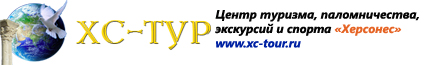 Alexandar 3*Лето 2012 годаЦены от: *Цена указана за 2-х человек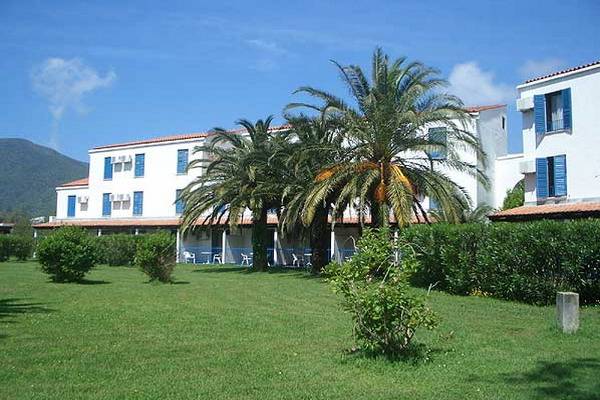 Контактная информацияТип гостиницы: Мини-отельРасположение: 1-я линия, ПляжныйТранспортная доступность:
Близость к аэропорту - Близко (> 20 до 40 км)Об отеле:Месторасположение: 
Отель расположен в 1,5 километрах от исторической части города Будва, рядом с комплексом «Словенский пляж», в 100 метрах от пляжа. До аэропорта города Тиват 21 километр, до аэропорта города Дубровника – 71 километр.

Количество номеров: 
208 номеров

Типы номеров: 
- стандартные номера
- двух, трех, четырех и пятиместные апартаменты

Описание номеров: 
- кондиционер
- кабельное ТВ
- в апартаментах миникухня с оборудованием

Инфраструктура отеля: 
- сад
- терраса
- конференц-зал

Типы питания: 
- завтрак «шведский стол»
- ужин «шведский стол»

Сервис: 
- автостоянка
- сейф
- магазины
- салон красоты
- экскурсионное бюро
- банкомат

Развлечения и спорт: 
- открытый бассейн с морской водой
- теннисный корт

Для детей: 
- детская площадка

Рестораны, бары: 
- аперитив бар
- кондитерская
- ресторан

Пляж: 
- пляж в 100 м, мелкая галька
- зонты и лежаки за отдельную платуКоличество ночейТип питанияСтоимость, руб.7 ночей/8днейЗавтраки472657 ночей/8днейПолупансион500247 ночей/8днейВсе включено5518210 ночей/11днейЗавтраки6166010 ночей/11днейПолупансион6557910 ночей/11днейВсе включено7277614 ночей/15днейЗавтраки6729814 ночей/15днейПолупансион7277614 ночей/15днейВсе включено82933Адрес81330 Budva, Crna GoraТелефон+381(86) 455-711Факс+381(86) 452-641